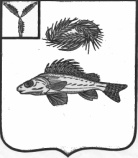   АДМИНИСТРАЦИЯЕРШОВСКОГО МУНИЦИПАЛЬНОГО РАЙОНА САРАТОВСКОЙ ОБЛАСТИПОСТАНОВЛЕНИЕот _08.05.2020г.__ № _438                                                                    О внесении изменений в постановление администрации Ершовского муниципального района № 419 от 28.04.2020г.      На основании постановления Правительства Саратовской области от 27 апреля 2020 года № 330-П «О введении ограничительных мероприятий (карантина) на территории Ершовского района Саратовской области», Устава Ершовского муниципального района администрация Ершовского муниципального района  ПОСТАНОВЛЯЕТ:      Внести   в приложение к постановлению администрации Ершовского муниципального района № 419 от 28.04.2020г. «О введении ограничительных мероприятий (карантина) на территории Ершовского муниципального района Саратовской области» изменения, дополнив пунктами 16,17,18 следующего содержания:16. ООО «Волгамонтажресурс»;17. ООО «Авантаж»;18. АО «Ростехинвентаризация – Федеральное БТИ».Глава  Ершовского муниципального района                          С.А. Зубрицкая